المؤشرات والتعاريف لاستبيانات المسح العنقودي متعدد المؤشرات السابع MICS7 التكميلية1المؤشرات والتعاريف لاستبيانات المسح العنقودي متعدد المؤشرات السابع MICS7 الأساسية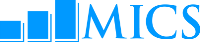 مؤشر المسح العنقودي متعدد المؤشراتمؤشر المسح العنقودي متعدد المؤشراتالإشارة إلى الأهداف الإنمائية المستدامةالموضوع / النموذجالتعريفالتعريفالتعريفرقم الجدولتغطية العينة و خصائص المستجيبينتغطية العينة و خصائص المستجيبينتغطية العينة و خصائص المستجيبينتغطية العينة و خصائص المستجيبينتغطية العينة و خصائص المستجيبينSR.1الحصول على خدمات الكهرباء7.1.1HCالنسبة المئوية لأفراد الأسرة المعيشية الحاصلين على خدمات كهرباءالنسبة المئوية لأفراد الأسرة المعيشية الحاصلين على خدمات كهرباءالنسبة المئوية لأفراد الأسرة المعيشية الحاصلين على خدمات كهرباءSR.4الأسر المعيشية التي يتوفر فيها مذياعHCالنسبة المئوية للأسر المعيشية التي تمتلك مذياعالنسبة المئوية للأسر المعيشية التي تمتلك مذياعالنسبة المئوية للأسر المعيشية التي تمتلك مذياعSR.5الأسر المعيشية التي يتوفر فيها تلفازHCالنسبة المئوية للأسر المعيشية التي تمتلك تلفازالنسبة المئوية للأسر المعيشية التي تمتلك تلفازالنسبة المئوية للأسر المعيشية التي تمتلك تلفازSR.6الأسر المعيشية التي لديها خدمة الهاتفHC – IC – MIC النسبة المئوية للأسر المعيشية التي لديها هاتف (هاتف الخط الثابت أو الهاتف النقال)النسبة المئوية للأسر المعيشية التي لديها هاتف (هاتف الخط الثابت أو الهاتف النقال)النسبة المئوية للأسر المعيشية التي لديها هاتف (هاتف الخط الثابت أو الهاتف النقال)SR.7الأسر المعيشية التي تمتلك حاسوبHCالنسبة المئوية للأسر المعيشية التي تمتلك حاسوبالنسبة المئوية للأسر المعيشية التي تمتلك حاسوبالنسبة المئوية للأسر المعيشية التي تمتلك حاسوبSR.8الأسر المعيشية التي لديها خدمة إنترنتHCالنسبة المئوية للأسر المعيشية التي تستخدم الإنترنت بواسطة أي جهاز من البيتالنسبة المئوية للأسر المعيشية التي تستخدم الإنترنت بواسطة أي جهاز من البيتالنسبة المئوية للأسر المعيشية التي تستخدم الإنترنت بواسطة أي جهاز من البيتSR.9استخدام الحاسوبIC – MIC النسبة المئوية للسكان في الفئة العمرية من 49 - 15 سنة الذين استخدموا الحاسوب خلال الأشهر الثلاثة الماضيةالنسبة المئوية للسكان في الفئة العمرية من 49 - 15 سنة الذين استخدموا الحاسوب خلال الأشهر الثلاثة الماضيةالنسبة المئوية للسكان في الفئة العمرية من 49 - 15 سنة الذين استخدموا الحاسوب خلال الأشهر الثلاثة الماضيةSR.10aSR.10bامتلاك هاتف نقال5.b.1IC – MIC النسبة المئوية للسكان في الفئة العمرية من 49 - 15 سنة الذين يمتلكون هاتف نقالa)) الهاتف المحمولb)) الهاتف الذكيالنسبة المئوية للسكان في الفئة العمرية من 49 - 15 سنة الذين يمتلكون هاتف نقالa)) الهاتف المحمولb)) الهاتف الذكيالنسبة المئوية للسكان في الفئة العمرية من 49 - 15 سنة الذين يمتلكون هاتف نقالa)) الهاتف المحمولb)) الهاتف الذكيSR.11استخدام الهاتف النقال IC – MIC النسبة المئوية للسكان في الفئة العمرية من 49 - 15 سنة الذين استخدموا هاتف نقال خلال الأشهر الثلاثة الماضيةالنسبة المئوية للسكان في الفئة العمرية من 49 - 15 سنة الذين استخدموا هاتف نقال خلال الأشهر الثلاثة الماضيةالنسبة المئوية للسكان في الفئة العمرية من 49 - 15 سنة الذين استخدموا هاتف نقال خلال الأشهر الثلاثة الماضيةSR.12aSR.12bاستخدام الإنترنت17.8.1IC – MIC النسبة المئوية للسكان في الفئة العمرية من 49 - 15 سنة الذين استخدموا الإنترنت (a) خلال الأشهر الثلاثة الأخيرة(b) مرة واحدة على الأقل أسبوعياً خلال الأشهر الثلاثة الأخيرةالنسبة المئوية للسكان في الفئة العمرية من 49 - 15 سنة الذين استخدموا الإنترنت (a) خلال الأشهر الثلاثة الأخيرة(b) مرة واحدة على الأقل أسبوعياً خلال الأشهر الثلاثة الأخيرةالنسبة المئوية للسكان في الفئة العمرية من 49 - 15 سنة الذين استخدموا الإنترنت (a) خلال الأشهر الثلاثة الأخيرة(b) مرة واحدة على الأقل أسبوعياً خلال الأشهر الثلاثة الأخيرةSR.13aSR.13bمهارات استخدام تكنولوجيا المعلومات والاتصالات 4.4.1IC – MIC النسبة المئوية للنساء والرجال الذين نفذّوا واحدة على الأقل من الأنشطة المعينة ذات علاقة بالحاسوب(a) 24 - 15 سنة(b) 49 - 15 سنةالنسبة المئوية للنساء والرجال الذين نفذّوا واحدة على الأقل من الأنشطة المعينة ذات علاقة بالحاسوب(a) 24 - 15 سنة(b) 49 - 15 سنةالنسبة المئوية للنساء والرجال الذين نفذّوا واحدة على الأقل من الأنشطة المعينة ذات علاقة بالحاسوب(a) 24 - 15 سنة(b) 49 - 15 سنةSR.18الترتيبات المعيشية للأطفالHLالنسبة المئوية للأطفال في الفئة العمرية 17 – 0 سنة الذين لا يعيشون مع أي من والديهما الحقيقيين النسبة المئوية للأطفال في الفئة العمرية 17 – 0 سنة الذين لا يعيشون مع أي من والديهما الحقيقيين النسبة المئوية للأطفال في الفئة العمرية 17 – 0 سنة الذين لا يعيشون مع أي من والديهما الحقيقيين SR.19انتشار ظاهرة الأطفال المتوفّى أحد والديهما أو كلاهماHLالنسبة المئوية للأطفال في الفئة العمرية 17 – 0 سنة الذين يكون أحد والديهما الحقيقيين أو كلاهما متوفينالنسبة المئوية للأطفال في الفئة العمرية 17 – 0 سنة الذين يكون أحد والديهما الحقيقيين أو كلاهما متوفينالنسبة المئوية للأطفال في الفئة العمرية 17 – 0 سنة الذين يكون أحد والديهما الحقيقيين أو كلاهما متوفينSR.20الأطفال الذين يعيش أحد والديهما في الخارجHLالنسبة المئوية للأطفال في الفئة العمرية 17 - 0 سنة الذين يكون أحد والديهما الحقيقيين أو كلاهما يعيش/يعيشان في الخارج النسبة المئوية للأطفال في الفئة العمرية 17 - 0 سنة الذين يكون أحد والديهما الحقيقيين أو كلاهما يعيش/يعيشان في الخارج النسبة المئوية للأطفال في الفئة العمرية 17 - 0 سنة الذين يكون أحد والديهما الحقيقيين أو كلاهما يعيش/يعيشان في الخارج مؤشر المسح العنقودي متعدد المؤشراتمؤشر المسح العنقودي متعدد المؤشراتالإشارة إلى الأهداف الإنمائية المستدامة2الموضوع / النموذج 3 التعريف4رقم الجدولالبقاء على قيد الحياة البقاء على قيد الحياة البقاء على قيد الحياة البقاء على قيد الحياة البقاء على قيد الحياة البقاء على قيد الحياة البقاء على قيد الحياة CS.1معدل وفيات حديثي الولادة3.2.2BHاحتمال الوفاة خلال الشهر الأول من الولادةCS.2معدل وفيات ما بعد حديثي الولادةBHالفرق بين معدل وفيات الرضّع ومعدل وفيات حديثي الولادة CS.3 معدل وفيات الرضعCM - BHاحتمال الوفاة خلال الفترة بين الولادة وبلوغ سنة من العمرCS.4معدل وفيات الأطفالBHاحتمال الوفاة خلال الفترة بين السنة الأولى من العمر وبلوغ سنّ الخامسةCS.5معدل وفيات الأطفال دون سنّ الخامسة3.2.1CM - BHاحتمال الوفاة خلال الفترة بين الولادة وبلوغ سنّ الخامسةمؤشر المسح العنقودي متعدد المؤشرات مؤشر المسح العنقودي متعدد المؤشرات الإشارة إلى الأهداف الإنمائية المستدامة2الموضوع / النموذج 3التعريف4التعريف4التعريف4رقم الجدولالازدهار - الصحة الإنجابية وصحة الأمالازدهار - الصحة الإنجابية وصحة الأمالازدهار - الصحة الإنجابية وصحة الأمالازدهار - الصحة الإنجابية وصحة الأمالازدهار - الصحة الإنجابية وصحة الأمTM.1 معدل الولادات لدى المراهقات3.7.2CM - BHمعدل الخصوبة في سنّ محددة للمراهقات في الفئة العمرية 19 – 15 سنةمعدل الخصوبة في سنّ محددة للمراهقات في الفئة العمرية 19 – 15 سنةمعدل الخصوبة في سنّ محددة للمراهقات في الفئة العمرية 19 – 15 سنةTM.2الحمل المبكرCM - BHالنسبة المئوية للنساء في الفئة العمرية 24 - 20 سنة اللواتي أنجبن مولوداً حيّاً قبل بلوغهن سنّ 18 سنةالنسبة المئوية للنساء في الفئة العمرية 24 - 20 سنة اللواتي أنجبن مولوداً حيّاً قبل بلوغهن سنّ 18 سنةالنسبة المئوية للنساء في الفئة العمرية 24 - 20 سنة اللواتي أنجبن مولوداً حيّاً قبل بلوغهن سنّ 18 سنةTM.5aTM.5bTM.5cتغطية رعاية الحوامل3.8.1MNالنسبة المئوية للنساء في الفئة العمرية 49 - 15 سنة ممن ولدن مولوداً حيّاً خلال السنتين الأخيريتين واللواتي تلقين الرعاية أثناء حملهن الأخير الذي أدى إلى إنجاب مولودً حيًعلى الأقل مرة واحدة على يد كادر صحي مؤهلعلى الأقل أربع مرات على يد مزود رعايةعلى الأقل ثمان مرات على يد مزود رعايةالنسبة المئوية للنساء في الفئة العمرية 49 - 15 سنة ممن ولدن مولوداً حيّاً خلال السنتين الأخيريتين واللواتي تلقين الرعاية أثناء حملهن الأخير الذي أدى إلى إنجاب مولودً حيًعلى الأقل مرة واحدة على يد كادر صحي مؤهلعلى الأقل أربع مرات على يد مزود رعايةعلى الأقل ثمان مرات على يد مزود رعايةالنسبة المئوية للنساء في الفئة العمرية 49 - 15 سنة ممن ولدن مولوداً حيّاً خلال السنتين الأخيريتين واللواتي تلقين الرعاية أثناء حملهن الأخير الذي أدى إلى إنجاب مولودً حيًعلى الأقل مرة واحدة على يد كادر صحي مؤهلعلى الأقل أربع مرات على يد مزود رعايةعلى الأقل ثمان مرات على يد مزود رعايةTM.6محتوى رعاية الحواملMNالنسبة المئوية للنساء في الفئة العمرية 49 - 15 سنة ممن ولدن مولوداً حيّاً خلال السنتين الأخيريتين واللواتي تم لهن قياس ضغط الدم ن وأعطوا عينة دم و عينة بول أثناء حملهن الأخير الذي أدى إلى إنجاب مولودً حيًالنسبة المئوية للنساء في الفئة العمرية 49 - 15 سنة ممن ولدن مولوداً حيّاً خلال السنتين الأخيريتين واللواتي تم لهن قياس ضغط الدم ن وأعطوا عينة دم و عينة بول أثناء حملهن الأخير الذي أدى إلى إنجاب مولودً حيًالنسبة المئوية للنساء في الفئة العمرية 49 - 15 سنة ممن ولدن مولوداً حيّاً خلال السنتين الأخيريتين واللواتي تم لهن قياس ضغط الدم ن وأعطوا عينة دم و عينة بول أثناء حملهن الأخير الذي أدى إلى إنجاب مولودً حيًTM.8الولادات التي تمت في مؤسسات صحيةMNالنسبة المئوية للنساء في الفئة العمرية 49 - 15 سنة اللواتي أنجبن مولوداً حيّاً خلال السنتين الأخيرتين في مؤسسة صحية النسبة المئوية للنساء في الفئة العمرية 49 - 15 سنة اللواتي أنجبن مولوداً حيّاً خلال السنتين الأخيرتين في مؤسسة صحية النسبة المئوية للنساء في الفئة العمرية 49 - 15 سنة اللواتي أنجبن مولوداً حيّاً خلال السنتين الأخيرتين في مؤسسة صحية TM.9وجود كادر مؤهل أثناء الولادة3.1.2MNالنسبة المئوية للنساء في الفئة العمرية 49 - 15 سنة ممن ولدن مولوداً حيّاً خلال السنتين الأخيريتين واللواتي أشرف على ولادتهن كادر صحي مؤهل أثناء حملهن الأخيرالنسبة المئوية للنساء في الفئة العمرية 49 - 15 سنة ممن ولدن مولوداً حيّاً خلال السنتين الأخيريتين واللواتي أشرف على ولادتهن كادر صحي مؤهل أثناء حملهن الأخيرالنسبة المئوية للنساء في الفئة العمرية 49 - 15 سنة ممن ولدن مولوداً حيّاً خلال السنتين الأخيريتين واللواتي أشرف على ولادتهن كادر صحي مؤهل أثناء حملهن الأخيرTM.10العمليات القيصريةMNالنسبة المئوية للنساء في الفئة العمرية 49 - 15 سنة اللواتي أنجبن مولوداً حيّاً خلال السنتين الأخيرتين عن طريق عملية قيصريةالنسبة المئوية للنساء في الفئة العمرية 49 - 15 سنة اللواتي أنجبن مولوداً حيّاً خلال السنتين الأخيرتين عن طريق عملية قيصريةالنسبة المئوية للنساء في الفئة العمرية 49 - 15 سنة اللواتي أنجبن مولوداً حيّاً خلال السنتين الأخيرتين عن طريق عملية قيصريةمؤشر المسح العنقودي متعدد المؤشرات مؤشر المسح العنقودي متعدد المؤشرات الإشارة إلى الأهداف الإنمائية المستدامة2الموضوع / النموذج 3التعريف4رقم الجدولالازدهار - صحة الطفل، التغذية والتنميةالازدهار - صحة الطفل، التغذية والتنميةالازدهار - صحة الطفل، التغذية والتنميةالازدهار - صحة الطفل، التغذية والتنميةالازدهار - صحة الطفل، التغذية والتنميةالازدهار - صحة الطفل، التغذية والتنميةالازدهار - صحة الطفل، التغذية والتنميةالازدهار - صحة الطفل، التغذية والتنميةTC.1التغطية بتطعيم السّلIMالنسبة المئوية للأطفال في الفئة العمرية 23 – 12 شهراً الذين تلقوا تطعيم السل (BCG) في أي وقت قبل المسح TC.2التغطية بتطعيم شلل الأطفالIMالنسبة المئوية للأطفال في الفئة العمرية 23 – 12 شهراً الذين تلقّوا على الأقل جرعتين من تطعيم شلل الأطفال المعطّل (IPV)، و إما الذين تلقوا الجرعة الثالثة/الرابعة من تطعيم شلل الأطفال المعطّل أو الذين تلقوا الجرعة الثالثة/الرابعة من تطعيم الفموي لشلل الأطفال (OPV) في أي وقت قبل المسحTC.3التغطية بالتطعيم الثلاثي ضد الدفتيريا والكزاز والسعال الديكي  (DTP)3.b.13.8.1IMالنسبة المئوية للأطفال في الفئة العمرية 23 - 12 شهراً الذين تلقوا الجرعة الثالثة من التطعيم الثلاثي ضد الدفتيريا والكزاز والسعال الديكي  (DTP3) في أي وقت قبل المسحTC.4التغطية بتطعيم التهاب الكبد الوبائي – ب (Hepatitis B)IMالنسبة المئوية للأطفال في الفئة العمرية 23 – 12 شهراً الذين تلقوا الجرعة الثالثة/الرابعة من التطعيم المضاد لالتهاب الكبد الوبائي - ب (HepB3) في أي وقت قبل المسحTC.5التّغطية بتطعيم الإنفلونزا المستدمية نوع – ب (Hib)IMالنسبة المئوية للأطفال في الفئة العمرية 23 – 12 شهراً الذين تلقوا الجرعة الثالثة من تطعيم الإنفلونزا المستدمية نوع – ب (Hib3) في أي وقت قبل المسحTC.6التغطية بتطعيم المكورة الرئوية المتعدد السكاريد3.b.1IMالنسبة المئوية للأطفال في الفئة العمرية 23 – 12 شهراً / 35 - 24 شهراً الذين تلقوا الجرعة الثالثة من تطعيم المكورة الرئوية المتعدد السكاريد (PCV3) في أي وقت قبل المسحTC.7التغطية بتطعيم فيروس الروتا (فيروس العَجَلِيَّة)IMالنسبة المئوية للأطفال في الفئة العمرية 23 - 12 شهراً الذين تلقّوا الجرعات الثانية/الثالثة لتطعيم فيروس الروتا (Rota2/3) في أي وقت قبل المسحTC.8التغطية بتطعيم الحصبة الحُميراء (الحصبة الألمانية) IMالنسبة المئوية للأطفال في الفئة العمرية 23 – 12 شهراً / 35 - 24 شهراً الذين تلقّوا  تطعيم الحصبة الحُميراء في أي وقت قبل المسحTC.9التغطية بتطعيم الحمى الصفراءIMالنسبة المئوية للأطفال في الفئة العمرية 23 – 12 شهراً / 35 - 24 شهراً الذين تلقوا تطعيم الحمى الصفراء في أي وقت قبل المسحTC.10التغطية بتطعيم الحصبة3.b.1IMالنسبة المئوية للأطفال في الفئة العمرية 35 - 24 شهراً الذين تلقّوا الجرعة الثانية من تطعيم الحصبة بحلول إتمام السنة في أي وقت قبل المسحTC.11aTC.11bالتغطية بجميع التطعيمات التحصينيةIMالنسبة المئوية للأطفال في الفئة العمرية 23 – 12 شهراً الذين تلقّوا جميع التطعيمات في أي وقت قبل المسح35 -24  شهراً الذين تلقّوا جميع التطعيمات الموصي بها في جدول التطعيمات الوطنيTC.44aTC.44bانتشار نقص الوزنANالنسبة المئوية للأطفال دون سنّ الخامسة مِمّن: تقل أوزانهم قياساً بأعمارهم عن ناقص انحرافين معياريين (متوسط وحاد)تقل أوزانهم قياساً بأعمارهم عن ناقص ثلاثة انحرافات معيارية (النقص الحاد)تقل أوزانهم عن متوسط وزن الطفل قياساً بعمره حسب معايير منظمة الصحة العالمية. النسبة المئوية للأطفال دون سنّ الخامسة مِمّن: تقل أوزانهم قياساً بأعمارهم عن ناقص انحرافين معياريين (متوسط وحاد)تقل أوزانهم قياساً بأعمارهم عن ناقص ثلاثة انحرافات معيارية (النقص الحاد)تقل أوزانهم عن متوسط وزن الطفل قياساً بعمره حسب معايير منظمة الصحة العالمية. TC.45aTC.45bانتشار التقزّم 2.2.1ANالنسبة المئوية للأطفال دون سنّ الخامسة مِمّن:تقل أطوالهم قياساً بأعمارهم عن ناقص انحرافين معياريين (متوسط وحاد)تقل أطوالهم قياساً بأعمارهم عن ناقص ثلاثة انحرافات معيارية (النقص الحاد) تقل أطوالهم عن متوسط طول الطفل قياساً بعمره حسب معايير منظمة الصحة العالمية. النسبة المئوية للأطفال دون سنّ الخامسة مِمّن:تقل أطوالهم قياساً بأعمارهم عن ناقص انحرافين معياريين (متوسط وحاد)تقل أطوالهم قياساً بأعمارهم عن ناقص ثلاثة انحرافات معيارية (النقص الحاد) تقل أطوالهم عن متوسط طول الطفل قياساً بعمره حسب معايير منظمة الصحة العالمية. TC.46aTC.46bانتشار الهزال2.2.2ANالنسبة المئوية للأطفال دون سنّ الخامسة مِمّن: تقل أوزانهم مقابل أطوالهم عن ناقص انحرافين معياريين (متوسط وحاد)تقل أوزانهم مقابل أطوالهم عن ناقص ثلاثة انحرافات معيارية (النقص الحاد)تزيد أوزانهم عن متوسط وزن الطفل قياساً بعمره حسب معايير منظمة الصحة العالمية. النسبة المئوية للأطفال دون سنّ الخامسة مِمّن: تقل أوزانهم مقابل أطوالهم عن ناقص انحرافين معياريين (متوسط وحاد)تقل أوزانهم مقابل أطوالهم عن ناقص ثلاثة انحرافات معيارية (النقص الحاد)تزيد أوزانهم عن متوسط وزن الطفل قياساً بعمره حسب معايير منظمة الصحة العالمية. TC.47aTC.47bانتشار زيادة الوزن2.2.2ANالنسبة المئوية للأطفال دون سنّ الخامسة مِمّن:تزيد أوزانهم قياساً بأعمارهم عن زائد انحرافين معياريين (زيادة متوسطة وحادة)تزيد أوزانهم قياساً بأعمارهم عن زائد ثلاثة انحرافات معيارية (زيادة حادة)تزيد أوزانهم عن متوسط وزن الطفل قياساً بعمره حسب معايير منظمة الصحة العالمية. النسبة المئوية للأطفال دون سنّ الخامسة مِمّن:تزيد أوزانهم قياساً بأعمارهم عن زائد انحرافين معياريين (زيادة متوسطة وحادة)تزيد أوزانهم قياساً بأعمارهم عن زائد ثلاثة انحرافات معيارية (زيادة حادة)تزيد أوزانهم عن متوسط وزن الطفل قياساً بعمره حسب معايير منظمة الصحة العالمية. TC.49aTC.49bTC.49cتوفير التحفيز المبكر و التشجيع على التعلمECالنسبة المئوية للأطفال في الفئة العمرية 59 - 24 شهراً الذين يعملون في أربعة أنشطة أو أكثر لتوفير التحفيز المبكر و التشجيع على التعلم  خلال الأيام الثلاثة الأخيرة مع:) أي فرد بالغ من أفراد الأسرة المعيشيةa) الأبb(c الأمالنسبة المئوية للأطفال في الفئة العمرية 59 - 24 شهراً الذين يعملون في أربعة أنشطة أو أكثر لتوفير التحفيز المبكر و التشجيع على التعلم  خلال الأيام الثلاثة الأخيرة مع:) أي فرد بالغ من أفراد الأسرة المعيشيةa) الأبb(c الأمTC.50توافر كتب الأطفالECالنسبة المئوية للأطفال دون سنّ الخامسة الذين لديهم ثلاثة كتب أطفال أو أكثرالنسبة المئوية للأطفال دون سنّ الخامسة الذين لديهم ثلاثة كتب أطفال أو أكثرTC.51توافر ألعاب يلعب بها الطفلECالنسبة المئوية للأطفال دون سنّ الخامسة الذين يستخدمون نوعين أو أكثر من الألعابالنسبة المئوية للأطفال دون سنّ الخامسة الذين يستخدمون نوعين أو أكثر من الألعابTC.52عدم كفاية الرعايةECالنسبة المئوية للأطفال دون سنّ الخامسة الذين تُركوا لوحدهم أو في رعاية طفل/ة يقل عمره/ها عن 10 سنوات لأكثر من ساعة لمرة واحدة على الأقل خلال الأسبوع الأخيرالنسبة المئوية للأطفال دون سنّ الخامسة الذين تُركوا لوحدهم أو في رعاية طفل/ة يقل عمره/ها عن 10 سنوات لأكثر من ساعة لمرة واحدة على الأقل خلال الأسبوع الأخيرTC.53مؤشر النماء المبكر للطفل4.2.1ECالنسبة المئوية للأطفال في الفئة العمرية 2-4 سنوات الذين حققوا الحد الأدنى من الانجازات المتوقعة لفئتهم العمريةالنسبة المئوية للأطفال في الفئة العمرية 2-4 سنوات الذين حققوا الحد الأدنى من الانجازات المتوقعة لفئتهم العمريةمؤشر المسح العنقودي متعدد المؤشرات مؤشر المسح العنقودي متعدد المؤشرات الإشارة إلى الأهداف الإنمائية المستدامة2الموضوع / النموذج 3التعريف4التعريف4رقم الجدولرقم الجدولالتعليم واكتساب المهارات من أجل المستقبل  التعليم واكتساب المهارات من أجل المستقبل  التعليم واكتساب المهارات من أجل المستقبل  التعليم واكتساب المهارات من أجل المستقبل  التعليم واكتساب المهارات من أجل المستقبل  التعليم واكتساب المهارات من أجل المستقبل  التعليم واكتساب المهارات من أجل المستقبل  التعليم واكتساب المهارات من أجل المستقبل  التعليم واكتساب المهارات من أجل المستقبل  LN.1الالتحاق ببرنامج تعليمي للطفولة المبكرةUBالنسبة المئوية للأطفال في الفئة العمرية 59 - 24 شهراً الذين يلتحقون ببرنامج تعليمي للطفولة المبكرةالنسبة المئوية للأطفال في الفئة العمرية 59 - 24 شهراً الذين يلتحقون ببرنامج تعليمي للطفولة المبكرةLN.2المشاركة في التعليم المنظّم (قبل سنة واحدة من سنّ دخول المدرسة الابتدائية الرسمية)  (معدّل)4.2.2EDالنسبة المئوية للأطفال ضمن الفئة العمرية معينة (قبل سنة واحدة من سنّ دخول المدرسة الابتدائية الرسمية) الذين يلتحقون ببرنامج تعليمي للطفولة المبكرة او مدرسة الابتدائيةالنسبة المئوية للأطفال ضمن الفئة العمرية معينة (قبل سنة واحدة من سنّ دخول المدرسة الابتدائية الرسمية) الذين يلتحقون ببرنامج تعليمي للطفولة المبكرة او مدرسة الابتدائيةLN.3الاستعداد للمدرسةEDالنسبة المئوية للأطفال في الصف الأول من المدرسة الابتدائية الذين التحقوا بتعليم ما قبل المدرسة خلال السنة الدراسية السابقةالنسبة المئوية للأطفال في الصف الأول من المدرسة الابتدائية الذين التحقوا بتعليم ما قبل المدرسة خلال السنة الدراسية السابقةLN.4صافي معدل الاستيعاب في التعليم الابتدائيEDالنسبة المئوية للأطفال في سنّ الدخول إلى المدرسة، والملتحقين حالياً بالصف الأول من المدرسة الابتدائية النسبة المئوية للأطفال في سنّ الدخول إلى المدرسة، والملتحقين حالياً بالصف الأول من المدرسة الابتدائية LN.5aLN.5bLN.5cصافي معدل الالتحاق بالتعليم الابتدائي (معدّل)EDالنسبة المئوية للأطفالفي سنّ المدرسة الابتدائية الملتحقين حالياً بالمدارس الابتدائية أو الإعدادية أو الثانويةفي سنّ المدرسة الإعدادية الملتحقين حالياً بالمدارس الإعدادية أو الثانويةفي سنّ المدرسة الثانوية الملتحقين حالياً بالمدارس الثانوية أو أعلىالنسبة المئوية للأطفالفي سنّ المدرسة الابتدائية الملتحقين حالياً بالمدارس الابتدائية أو الإعدادية أو الثانويةفي سنّ المدرسة الإعدادية الملتحقين حالياً بالمدارس الإعدادية أو الثانويةفي سنّ المدرسة الثانوية الملتحقين حالياً بالمدارس الثانوية أو أعلىLN.6aLN.6bLN.6cمعدل الأطفال غير الملتحقين بالمدارسEDالنسبة المئوية للأطفالفي سنّ المدرسة الابتدائية الذين غير الملتحقين بأي مستوى تعليميفي سنّ المدرسة الإعدادية الذين غير الملتحقين بأي مستوى تعليميفي سنّ المدرسة الثانوية الذين غير الملتحقين بأي مستوى تعليميالنسبة المئوية للأطفالفي سنّ المدرسة الابتدائية الذين غير الملتحقين بأي مستوى تعليميفي سنّ المدرسة الإعدادية الذين غير الملتحقين بأي مستوى تعليميفي سنّ المدرسة الثانوية الذين غير الملتحقين بأي مستوى تعليميLN.7aLN.7bنسبة الاستيعاب الإجمالي حتى الصف الأخيرEDنسبة الأطفال الملتحقين بالصف الأخير لأول مرة على الأطفال في السن المناسب للصف الأخيرالتعليم الابتدائي (باستثناء المعيدين/ الراسبين)بالتعليم الإعدادية (باستثناء المعيدين/ الراسبين)نسبة الأطفال الملتحقين بالصف الأخير لأول مرة على الأطفال في السن المناسب للصف الأخيرالتعليم الابتدائي (باستثناء المعيدين/ الراسبين)بالتعليم الإعدادية (باستثناء المعيدين/ الراسبين)LN.8aLN.8bLN.8cمعدل الاكمال4.1.2EDالنسبة المئوية للأطفال الذين تزيد أعمارهم من 3 إلى 5 سنوات عن السنّ المحدد للصف النهائي والذين أكملوا ذلك الصف في المرحلة الابتدائيةالإعداديةالثانويةالنسبة المئوية للأطفال الذين تزيد أعمارهم من 3 إلى 5 سنوات عن السنّ المحدد للصف النهائي والذين أكملوا ذلك الصف في المرحلة الابتدائيةالإعداديةالثانويةLN.9معدل الانتقال الفعلي إلى المدرسة الإعداديةEDالنسبة المئوية للأطفال الذين التحقوا بالصف الأخير من المدرسة الابتدائية خلال السنة الدراسية السابقة وليسوا يكررون السنة الدراسية الحالية، والملتحقين الآن بالصف الأول من المدرسة الإعدادية خلال السنة الدراسية الحاليةالنسبة المئوية للأطفال الذين التحقوا بالصف الأخير من المدرسة الابتدائية خلال السنة الدراسية السابقة وليسوا يكررون السنة الدراسية الحالية، والملتحقين الآن بالصف الأول من المدرسة الإعدادية خلال السنة الدراسية الحاليةLN.10aLN.10bتجاوز السنّ المحدد للصفEDالنسبة المئوية للتلاميذ الملتحقين بالمدارس الذين تزيد أعمارهم سنتين أو أكثر عن السنّ المحدد للصفالملتحقين بالمدرسة الابتدائيةالملتحقين بالمدرسة الإعداديةالنسبة المئوية للتلاميذ الملتحقين بالمدارس الذين تزيد أعمارهم سنتين أو أكثر عن السنّ المحدد للصفالملتحقين بالمدرسة الابتدائيةالملتحقين بالمدرسة الإعداديةLN.11aLN.11bLN.11cمؤشرات التكافؤ في التعليمالنوع الاجتماعيالثروةالمنطقة4.5.1EDصافي معدل الالتحاق بالمدرسة (معدّل) للبنات مقسومة على صافي معدل الالتحاق بالمدرسة (معدّل) للأولادالتعليم المنظّم (الأطفال الأصغر بسنة واحدة من سنّ دخول المرحلة الابتدائية الرسمية(المدرسة الابتدائيةالمدرسة الإعداديةالمدرسة الثانويةصافي معدل الالتحاق بالمدارس (معدّل) للأطفال في الخُمس الأشد فقراً مقسومة على صافي معدل الالتحاق بالمدارس (معدّل) للأطفال في الخُمس الأشد ثراءًالتعليم المنظّم ا)لأطفال الأصغر بسنة واحدة من سنّ دخول المرحلة الابتدائية الرسمية)المدرسة الابتدائيةالمدرسة الإعداديةالمدرسة الثانوية  صافي معدل الالتحاق بالمدارس (معدّل) للأطفال في المناطق الريفية مقسومة على صافي معدل الالتحاق بالمدارس (معدّل) للأطفال في المناطق الحضريةالتعليم المنظّم ا)لأطفال الأصغر بسنة واحدة من سنّ دخول المرحلة الابتدائية الرسمية)المدرسة الابتدائيةالمدرسة الإعداديةالمدرسة الثانويةالنسبة المئوية للبنات ذوات مهارات التعيلم الأساسية مقسومة على نسبة الأولاد ذوي مهارات التعلم الأساسية مهارات القراءة الأساسية، العمر 7-14 سنةمهارات الحساب الأساسية، العمر 7-14 سنةمهارات القراءة الأساسية، العمر للصف 3/2مهارات الحساب الأساسية، العمر للصف 3/2مهارات القراءة الأساسية، حضور الصف 3/2مهارات الحساب الأساسية، حضور الصف 3/2النسبة المئوية للأطفال ذوي مهارات التعليم الأساسية في الخُمس الأشد فقراً مقسومة على النسبة المئوية للأطفال ذوي مهارات التعليم الأساسية في الخُمس الأشد ثراءًمهارات القراءة الأساسية، العمر 7-14 سنةمهارات الحساب الأساسية، العمر 7-14 سنةالنسبة المئوية للأطفال ذوي مهارات التعليم الأساسية في المناطق الريفية مقسومة على النسبة المئوية للأطفال ذوي مهارات التعليم الأساسية في المناطق الحضريةمهارات القراءة الأساسية، العمر 7-14 سنةمهارات الحساب الأساسية، العمر 7-14 سنةLN.12توافر المعلومات حول الأداء المدرسي للأطفال PRالنسبة المئوية للأطفال في الفئة العمرية 14 - 7 سنة الملتحقين بالمدارس والذين تلقى أحد أفراد اسرتهم البالغين التقرير المدرسي للطفل في السنة الماضيةLN.13فرصة المشاركة في الإدارة المدرسيةPRالنسبة المئوية للأطفال في الفئة العمرية 14 - 7 سنة الملتحقين بالمدارس الذين يكون مجلس إدارة مدرستهم مفتوحًا لمشاركة الوالدينLN.14المشاركة في الإدارة المدرسيةPRالنسبة المئوية للأطفال في الفئة العمرية 14 - 7 سنة الملتحقين بالمدارس الذين حضر أحد أفراد اسرتهم البالغين اجتماع مجلس إدارة المدرسة في السنة الماضيةLN.16مناقشة المعلمين في مدى تقدم الأطفالPRالنسبة المئوية للأطفال في الفئة العمرية 14 - 7 سنة الملتحقين بالمدارس والذين ناقش أحد أفراد اسرتهم البالغين تقدم الطفل مع المعلمين في السنة الماضيةLN.18توافر الكتب في المنزلPRالنسبة المئوية للأطفال في الفئة العمرية 14 - 7 سنة الذين لديهم ثلاثة كتب أو أكثر لقراءتها في المنزلLN.19عادة القراءة في المنزلFLالنسبة المئوية للأطفال في الفئة العمرية 14 - 7 سنة الذين يقرأون كتب أو تقرأ عليهم كتب في المنزلLN.20المدرسة واللغة المستخدمة في المنزلFLالنسبة المئوية للأطفال في الفئة العمرية 14 - 7 سنة الملتحقين بالمدرسة الذين يتحدثون في المنزل اللغة التي يستخدمها المعلمون في المدرسةLN.21دعم الأطفال في الفروض المنزلية PRالنسبة المئوية للأطفال في الفئة العمرية 14 - 7 سنة الملتحقين بالمدرسة الذين يتلقون واجبات منزلية ويتلقون المساعدة فيهاLN.22aLN.22bLN.22cLN.22dLN.22eLN.22fالأطفال المتمكنين من المهارات الأساسية في القراءة والحساب4.1.1FLنسبة المئوية للأطفال الذين أكملوا بنجاح ثلاث مهام قرأه أساسيةالأطفال بعمر 7-14 سنةالأطفال في الفئة العمرية لصف 2/3الأطفال الملتحقون بالسنة 2/3النسبة المئوية للأطفال الذين أكملوا بنجاح ثلاث مهام حساب أساسيةالأطفال بعمر 7-14 سنةالأطفال في الفئة العمرية لصف 2/3الأطفال الملتحقون بالسنة 2/3 مؤشر المسح العنقودي متعدد المؤشرات مؤشر المسح العنقودي متعدد المؤشرات الإشارة إلى الأهداف الإنمائية المستدامة2الموضوع / النموذج 3التعريف4رقم الجدولالحماية من العنف والاستغلالالحماية من العنف والاستغلالالحماية من العنف والاستغلالالحماية من العنف والاستغلالالحماية من العنف والاستغلالالحماية من العنف والاستغلالالحماية من العنف والاستغلالPR.2التأديب العنيف للأطفال16.2.1UCD, FCDالنسبة المئوية للأطفال في الفئة العمرية 14 – 1 سنة الذين تعرّضوا لأي عقاب نفسي و/أو اعتداء نفسي من قبل مانحي الرعاية خلال الشهر الأخير PR.3عمالة الأطفال8.7.1CLالنسبة المئوية للأطفال في الفئة العمرية 17 - 5 سنة المنخرطين في عمالة الأطفالPR.4aPR.4bالزواج المبكر5.3.1MA – MMA النسبة المئوية للنساء والرجال في الفئة العمرية 24 - 20 سنة الذين تزوجوا لأول مرة أو تعايشوا كزوجات مع شريك لأول مرة النساءقبل سنّ 15 سنة، قبل سنّ 18 سنة،الرجالقبل سنّ 15 سنة، قبل سنّ 18 سنة،PR.5النساء والرجال الشبان في الفئة العمرية 15 - 19 سنة المتزوجون أو الذين يتعايشون مع شريك كأزواج حالياًMA – MMA النسبة المئوية للنساء  والرجال في الفئة العمرية 19 - 15 سنة المتزوجون أو الذين يتعايشون مع شريك كأزواج حالياًالنساءالرجالPR.6تعدد الزوجات MA – MMA النسبة المئوية للنساء والرجال في الفئة العمرية 49 - 15 سنة الذين يتعايشون مع شريك متعدد الزوجاتالنساءالرجالPR.7aPR.7bفارق السن بين الأزواج MAالنسبة المئوية للنساء المتزوجات أو اللواتي يتعايشن كزوجات مع زوج أو شريك يكبرهن بعشر سنوات أو أكثرفي الفئة العمرية 19 - 15 سنةفي الفئة العمرية 24 - 20 سنةمؤشر المسح العنقودي متعدد المؤشرات مؤشر المسح العنقودي متعدد المؤشرات الإشارة إلى الأهداف الإنمائية المستدامة2الموضوع / النموذج 3التعريف4رقم الجدولالعيش في بيئة آمنة ونظيفةالعيش في بيئة آمنة ونظيفةالعيش في بيئة آمنة ونظيفةالعيش في بيئة آمنة ونظيفةالعيش في بيئة آمنة ونظيفةالعيش في بيئة آمنة ونظيفةالعيش في بيئة آمنة ونظيفةWS.1استخدام مصادر المياه المُحسنّةWSالنسبة المئوية لأفراد الأسرة المعيشية الذين يستخدمون مصادر مياه شرب مُحسنّةWS.2استخدام خدمات مياه الشرب الأساسية1.4.16.1.1WSالنسبة المئوية لأفراد الأسرة المعيشية الذين يستخدمون مصادر مياه شرب مُحسنّة داخل مسكنهم أو (في فناء المسكن أو الأرض المحيطة به) أو ضمن مسافة يستغرق قطعها 30 دقيقة لإحضار الماءWS.3توافر مياه الشرب6.1.1WSالنسبة المئوية لأفراد الأسرة المعيشية التي يتوفر لهم مصدر مياه وكمية مياه شرب كافية عند الحاجة إليه خلال الشهر الماضيWS.3aاستخدام مصادر مياه محسنة مع توافر المياه عند الحاجة6.1.1WSالنسبة المئوية لأفراد الأسرة المعيشية التي يتوفر لهم مصدر مياه محسن وكمية مياه شرب كافية عند الحاجة إليه خلال الشهر الماضيWS.3bتوافر مياه الشربWSالنسبة المئوية لأفراد الأسرة المعيشية التي يتوفر لهم مصدر مياه وكمية مياه شرب كافية عند الحاجة إليه خلال السنة الماضيةWS.4تلوث مصدر المياه بمياه المجاريWQالنسبة المئوية لأفراد الأسرة المعيشية الذين تم اختبار مصدر المياه لديهم وتبيّن تلوثها ببكتيريا إي كولاي (نقطة التجميع)WS.4aاستخدام مصادر مياه محسنة خالية من التلوث بمياه المجاري6.1.1WQالنسبة المئوية لأفراد الأسرة المعيشية الذين لديهم مصدر مياه شرب محسّن وليس لديهم ببكتيريا إي كولاي في مصدر المياه (نقطة التجميع)WS.5تلوث مياه الشرب التي تستخدمها الأسرة المعيشية بمياه المجاريWQالنسبة المئوية لأفراد الأسرة المعيشية الذين تم اختبار مياه الشرب لديهم وتبيّن تلوثها ببكتيريا إي كولاي (نقطة الاستخدام)WS.6استخدام خدمات مياه الشرب المدارة بشكل آمن6.1.1WS-WQالنسبة المئوية لأفراد الأسرة المعيشية الذين لديهم مصدر مياه شرب مُحسّن في المسكن وخالٍ من بكتيريات أي كولاي ومتوفر عند الحاجة إليه WS.7مرافق غسل اليدين بالماء والصابون 1.4.16.2.1HWالنسبة المئوية لأفراد الأسرة المعيشية الذين لديهم مكان لغسل اليدين يتوفر فيه الماء والصابون أو أي منظف آخرWS.7aمرافق الاستحمام بالماءHWالنسبة المئوية لأفراد الأسرة المعيشية الذين لديهم حوض استحمام أو دش داخل مسكنهم وهناك توافر للمياهWS.8استخدام مرافق الصرف الصحي المُحسنّةWSالنسبة المئوية لأفراد الأسرة المعيشية الذين يستخدمون مرافق صرف صحي مُحسنّة WS.9استخدام خدمات الصرف الصحي الأساسية1.4.1  3.8.1  6.2.1 WSالنسبة المئوية لأفراد الأسرة المعيشية الذين يستخدمون مرافق صرف صحي مُحسنّة غير مشتركة مع أسر أخرىWS.10التخلص الآمن من النفايات/المجاري من مرافق الصرف الصحي المُحسّنة الموجودة في الموقع6.2.1WSالنسبة المئوية لأفراد الأسرة المعيشية الذين لديهم مرافق صرف صحي مُحسّنة موجودة في الموقع والتي لم يتم تفريغ النفايات/المجاري أبدا منها أو أفرغت ودفنت في حفرة مغطاةWS.11تفريغ النفايات/المجاري من مرافق الصرف الصحي المُحسّنة الموجودة في الموقع للعلاج خارج الموقع6.2.1WSالنسبة المئوية لأفراد الأسرة المعيشية الذين لديهم مرافق صرف صحي مُحسّنة موجودة في الموقع والتي تم تفريغ النفايات/المجاري منها من قبل مزود هذه الخدمة للعلاج خارج الموقعWS.12الاحتواء الآمن للنفايات/المجاري من مرافق الصرف الصحي المُحسّنة6.2.1WSالنسبة المئوية لأفراد الأسرة الذين لديهم مرافق صرف صحي محسّنة ولقد تم احتواء نفاياتها بأمان خلال السنة الماضيةWS.13استخدام خدمات الصرف الصحي المدارة بشكل آمن6.2.1WSالنسبة المئوية لأفراد الأسرة الذين لديهم مرفق صرف صحي محسن لا يتم تقاسمه مع أسر أخرى وحيث يتم التخلص من المجاري بأمان في الموقع أو إزالتها ومعالجتها خارج الموقعمؤشر المسح العنقودي متعدد المؤشراتمؤشر المسح العنقودي متعدد المؤشراتالإشارة إلى الأهداف الإنمائية المستدامةالموضوع / النموذجالتعريفالتعريفالتعريفرقم الجدولتغطية العينة و خصائص المستجيبينتغطية العينة و خصائص المستجيبينتغطية العينة و خصائص المستجيبينتغطية العينة و خصائص المستجيبينتغطية العينة و خصائص المستجيبينSR.14aتعاطي التبغ 3.a.13.8.1TO – MTO النسبة المئوية للسكان في الفئة العمرية 49 - 15 سنة الذين دخنوا اسجائر أو استخدموا منتجات التبغ الذى يدخن أو لا يدخن في أي وقت خلال الشهر الأخيرالنسبة المئوية للسكان في الفئة العمرية 49 - 15 سنة الذين دخنوا اسجائر أو استخدموا منتجات التبغ الذى يدخن أو لا يدخن في أي وقت خلال الشهر الأخيرالنسبة المئوية للسكان في الفئة العمرية 49 - 15 سنة الذين دخنوا اسجائر أو استخدموا منتجات التبغ الذى يدخن أو لا يدخن في أي وقت خلال الشهر الأخيرSR.15التدخين قبل بلوغ سنّ 15 سنة TO – MTOالنسبة المئوية للسكان في الفئة العمرية 49 - 15 سنة الذين دخنوا سيجارة كاملة قبل بلوغهن سنّ 15 سنةالنسبة المئوية للسكان في الفئة العمرية 49 - 15 سنة الذين دخنوا سيجارة كاملة قبل بلوغهن سنّ 15 سنةالنسبة المئوية للسكان في الفئة العمرية 49 - 15 سنة الذين دخنوا سيجارة كاملة قبل بلوغهن سنّ 15 سنةSR.701تجربة انعدام الأمن الغذائي2.1.2FEالنسبة المئوية للسكان الذين عانوا من انعدام الأمن الغذائي بمستويات معتدلة وشديدة خلال العام الماضي بناءً على مقياس تجربة انعدام الأمن الغذائي (FIES)النسبة المئوية للسكان الذين عانوا من انعدام الأمن الغذائي بمستويات معتدلة وشديدة خلال العام الماضي بناءً على مقياس تجربة انعدام الأمن الغذائي (FIES)النسبة المئوية للسكان الذين عانوا من انعدام الأمن الغذائي بمستويات معتدلة وشديدة خلال العام الماضي بناءً على مقياس تجربة انعدام الأمن الغذائي (FIES)SR.702الأسر المعيشية المتضررة من حالات الطوارئPEالنسبة المئوية للأسر التي عانت من آثار حالة الطوارئ في واحد على الأقل من المجالات الأربعة (التغيرات الديموغرافية ، والآثار الصحية المباشرة ، والخسارة الاقتصادية ، وفقدان الخدمات الأساسية) ، في المنطقة المتأثرة وغير المتأثرة (إن أمكن)النسبة المئوية للأسر التي عانت من آثار حالة الطوارئ في واحد على الأقل من المجالات الأربعة (التغيرات الديموغرافية ، والآثار الصحية المباشرة ، والخسارة الاقتصادية ، وفقدان الخدمات الأساسية) ، في المنطقة المتأثرة وغير المتأثرة (إن أمكن)النسبة المئوية للأسر التي عانت من آثار حالة الطوارئ في واحد على الأقل من المجالات الأربعة (التغيرات الديموغرافية ، والآثار الصحية المباشرة ، والخسارة الاقتصادية ، وفقدان الخدمات الأساسية) ، في المنطقة المتأثرة وغير المتأثرة (إن أمكن)مؤشر المسح العنقودي متعدد المؤشراتمؤشر المسح العنقودي متعدد المؤشراتالإشارة إلى الأهداف الإنمائية المستدامةالموضوع / النموذجالتعريفرقم الجدولالازدهار - الصحة الإنجابية وصحة الأمالازدهار - الصحة الإنجابية وصحة الأمالازدهار - الصحة الإنجابية وصحة الأمالازدهار - الصحة الإنجابية وصحة الأمالازدهار - الصحة الإنجابية وصحة الأمالازدهار - الصحة الإنجابية وصحة الأمالازدهار - الصحة الإنجابية وصحة الأمTM.3معدل انتشار وسائل منع الحملCPالنسبة المئوية للنساء في الفئة العمرية 49 -15 سنة، المتزوجات حالياً أو اللواتي يتعايشن كزوجات، ممن يستخدمن (أو يستخدم شركاؤهن) إحدى وسائل منع الحمل (الحديثة أو التقليدية) TM.701صنع القرار بشأن الصحة الإنجابية5.6.1DMالنسبة المئوية للنساء اللواتي تتراوح أعمارهن بين 15 و 49 عامًا المتزوجات أو المرتبطات حاليًا والذين يتخذون قراراتهم المستنيرة فيما يتعلق بالعلاقات الجنسية واستخدام وسائل منع الحمل ورعاية الصحة الإنجابيةTM.4تلبية احتياجات لتنظيم الأسرة  بالوسائل العصرية3.7.1 &3.8.1UNالنسبة المئوية للنساء في سنّ الإنجاب (الفئة العمرية 49 - 15 سنة) اللواتي تم تلبية احتياجاتهم من حيث تنظيم الأسرة بوسائل عصريةTM.11الأطفال الذين تم قياس وزنهم عند الولادةMNالنسبة المئوية للنساء اللواتي تتراوح أعمارهن بين 15 و 49 عامًا اللواتي ولدن أطفال أحياء خلال السنتين الأخيرتين واللواتي تم وزن آخر طفل مولود حيًا عند الولادةTM.702الأطفال الذين لم يتم الإبلاغ عن وزنهم عند الولادةMNالنسبة المئوية للنساء اللواتي تتراوح أعمارهن بين 15 و 49 عامًا اللواتي ولدن أطفال أحياء خلال السنتين الأخيرتين واللواتي لم يتم الإبلاغ عن وزن صالح عند الولادة (من السجل أو الاسترجاع) لآخر طفل مولود حيًاTM.12المكوث في مؤسسة صحية بعد الولادةPNالنسبة المئوية للنساء في الفئة العمرية من 49 – 15 سنة اللواتي مكثن في مؤسسة صحية لمدة 12 ساعة أو أكثر بعد ولادة أخر مولود حيّ لهن خلال السنتين الأخيرتينTM.13الفحص الصحي للمولود ما بعد الولادة PNالنسبة المئوية للنساء اللواتي تتراوح أعمارهن بين 15 و 49 عامًا اللواتي ولدن أطفال أحياء خلال السنتين الأخيرتين واللواتي تم إجراء فحص صحي لهن أثناء المكوث في مؤسسة صحية أو في المنزل بعد الولادة، أو تم تنفيذ زيارة لرعاية ما بعد الولادة خلال يومين من بعد الولادةTM.14تجفيف المواليد الجدد MNالنسبة المئوية للنساء اللواتي تتراوح أعمارهن بين 15 و 49 عامًا اللواتي ولدن أطفال أحياء خلال السنتين الأخيرتين واللواتي تم فيها تجفيف المولود بعد الولادةTM.15عناية تلامس الجلد بالجلدMNالنسبة المئوية للنساء اللواتي تتراوح أعمارهن بين 15 و 49 عامًا اللواتي ولدن أطفال أحياء خلال السنتين الأخيرتين واللواتي تم فيها وضع المولود على صدر الأم بعد الولادةTM.16تأخير تحميم المولود الجديدMNالنسبة المئوية للنساء اللواتي تتراوح أعمارهن بين 15 و 49 عامًا اللواتي ولدن أطفال أحياء خلال السنتين الأخيرتين واللواتي تم فيها تحميم المولود بعد 24 ساعة بعد الولادةTM.17قطع الحبل السرّي بأداة نظيفة MNالنسبة المئوية للنساء اللواتي تتراوح أعمارهن بين 15 و 49 عامًا اللواتي ولدن أطفال أحياء خلال السنتين الأخيرتين واللواتي تم فيها قطع الحبل السرّي باستخدام شفرة جديدة أو أداة تم غليها (الولادات خارج المؤسسات الصحية)TM.18الحالات التي لم يتم فيها استخدام أية مادة مضرة بالحبل السرّي MNالنسبة المئوية للنساء اللواتي تتراوح أعمارهن بين 15 و 49 عامًا اللواتي ولدن أطفال أحياء خلال السنتين الأخيرتين واللواتي لم يتم فيها استخدام أي مادة مضرة بالحبل السرّي.TM.19فحوصات الإشارات العصبية ما بعد الولادةPNالنسبة المئوية للنساء اللواتي تتراوح أعمارهن بين 15 و 49 عامًا اللواتي ولدن أطفال أحياء خلال السنتين الأخيرتين واللواتي خضع فيها المولود الأخير لفحصين على الأقل لفحص الإشارات العصبية ضمن رعاية ما بعد الولادة خلال يومين من الولادةTM.20الفحص الصحي للأم ما بعد الولادة PNالنسبة المئوية للنساء اللواتي تتراوح أعمارهن بين 15 و 49 عامًا اللواتي ولدن أطفال أحياء خلال السنتين الأخيرتين واللواتي تم إجراء فحص صحي لهن أثناء المكوث في مؤسسة صحية أو في المنزل بعد الولادة، أو تم تنفيذ زيارة لرعاية ما بعد الولادة خلال يومين من بعد الولادة لآخر ولادة حيّة لهن خلال السنتين الأخيرتينTM.21معدل وفيات الأمهات3.1.1MMالوفيات أثناء الحمل والولادة أو في غضون 42 يومًا من الإنهاء باستثناء الحوادث وأعمال العنف، لكل 100000 مولود حيTM.24ممارسة الجنس بين الشابان قبل بلوغ سنّ 15 سنة SB – MSB النسبة المئوية للمراهقين والشباب في الفئة العمرية 24 - 15 سنة الذين مارسوا الجنس قبل بلوغهم سنّ 15 سنةTM.25النساء والرجال الشابان الذين لم يسبق لهم ممارسة الجنس SB – MSB النسبة المئوية للمراهقين والشباب المتزوجين في الفئة العمرية 24 - 15 سنة الذين لم يسبق لهم ممارسة الجنس أبداًTM.703أعراض الاكتئاب و / أو القلقMH – MMH النسبة المئوية للمراهقين الذين تتراوح أعمارهم بين 15 و 19 عامًا والشباب الذين تتراوح أعمارهم بين 20 و 24 عامًا الذين يبلغون عن أعراض الاكتئاب و / أو القلق 2،3 خلال الأسبوعين الماضيينa) سن 15-19b) سن 20-24TM.704القيود الوظيفية المتعلقة بالاكتئاب و / أو القلقMH – MMH النسبة المئوية للمراهقين الذين تتراوح أعمارهم بين 15 و 19 عامًا والشباب الذين تتراوح أعمارهم بين 20 و 24 عامًا والذين يبلغون عن أعراض الاكتئاب و / أو القلق خلال الأسبوعين الماضيين ، والذين يبلغون عن قيود وظيفية تتعلق بتلك الأعراض في الأنشطة أو العلاقات اليومية (المدرسة / العمل ، الأسرة ، الأقران )a) سن 15-19b) سن 20-24TM.705التفكير في الانتحارMH – MMH النسبة المئوية للمراهقين الذين تتراوح أعمارهم بين 15 و 19 عامًا والشباب الذين تتراوح أعمارهم بين 20 و 24 عامًا الذين أبلغوا عن أفكار انتحارية في الأسبوعين الماضيينa) سن 15-19b) سن 20-24TM.706محاولة الانتحار في آخر 12 شهرًاMH – MMH النسبة المئوية للمراهقين الذين تتراوح أعمارهم بين 15 و 19 عامًا والشباب الذين تتراوح أعمارهم بين 20 و 24 عامًا الذين أبلغوا عن محاولة انتحار خلال الاثني عشر شهرًا الماضيةa) سن 15-19b) سن 20-24TM.707محاولة انتحار في مرحلة ما من الحياةMH – MMH النسبة المئوية للمراهقين الذين تتراوح أعمارهم بين 15 و 19 عامًا والشباب الذين تتراوح أعمارهم بين 20 و 24 عامًا الذين أبلغوا عن محاولة الانتحار في مرحلة ما من حياتهمa) سن 15-19b) سن 20-24TM.708البحث عن رعاية للصحة النفسيةMH – MMH النسبة المئوية للمراهقين الذين تتراوح أعمارهم بين 15 و 19 عامًا والشباب الذين تتراوح أعمارهم بين 20 و 24 عامًا الذين يبلغون عن أعراض الاكتئاب و / أو القلق والذين كانوا على اتصال بأخصائي أو مستشار صحي لرعاية الصحة العقلية خلال الشهر الماضيa) سن 15-19b) سن 20-24TM.709شخص ما للتحدث معه عن الصحة النفسيةMH – MMH النسبة المئوية للمراهقين الذين تتراوح أعمارهم بين 15 و 19 عامًا والشباب الذين تتراوح أعمارهم بين 20 و 24 عامًا الذين أبلغوا عن التحدث إلى شخص ما عندما كان لديهم مشكلة أو قلق يتعلق بالمشاعر والتجارب الصعبة خلال الشهر الماضيa) سن 15-19b) سن 20-24TM.710اتصال إيجابي مع الوالد أو الوصي بالرعايةMH – MMH النسبة المئوية للمراهقين الذين تتراوح أعمارهم بين 15 و 19 عامًا والشباب الذين تتراوح أعمارهم بين 20 و 24 عامًا الذين أفادوا بأن والديهم / أولياء أمورهم قد فهموا مشاكلهم أو همومهم أحيانًا أو في كثير من الأحيان أو دائمًا خلال الشهر الماضيa) سن 15-19b) سن 20-24مؤشر المسح العنقودي متعدد المؤشراتمؤشر المسح العنقودي متعدد المؤشراتالإشارة إلى الأهداف الإنمائية المستدامةالموضوع / النموذجالتعريفالتعريفرقم الجدولالازدهار - صحة الطفل، التغذية والتنميةالازدهار - صحة الطفل، التغذية والتنميةالازدهار - صحة الطفل، التغذية والتنميةالازدهار - صحة الطفل، التغذية والتنميةالازدهار - صحة الطفل، التغذية والتنميةالازدهار - صحة الطفل، التغذية والتنميةالازدهار - صحة الطفل، التغذية والتنميةالازدهار - صحة الطفل، التغذية والتنميةTC.12السعي للحصول على رعاية لمرض الإسهالDADAالنسبة المئوية للأطفال دون سنّ الخامسة الذين عانوا من الإسهال خلال الأسبوعين الأخيرين والذي تم السعي للحصول على مشورة أو علاج لهم من مرفق صحي أو مزود رعايةTC.13aTC.13bعلاج الإسهال بأملاح معالجة الجفاف الذي يُعطى عن طريق الفم والزنكDADAالنسبة المئوية للأطفال دون سنّ الخامسة الذين عانوا من الإسهال خلال الأسبوعين الأخيرين والذين حصلوا على أملاح علاج الجفافأملاح علاج الجفاف والزنكTC.14علاج الإسهال عن طريق المعالجة باستخدام سوائل علاج الجفاف التي تُعطى عن طريق الفم مع الاستمرار في التغذيةDADAالنسبة المئوية للأطفال دون سنّ الخامسة الذين عانوا من الإسهال خلال الأسبوعين الأخرين ممّن تلقوا علاج الإسهال عن طريق الفم (عبوة / "تعبئة مسبقة" تحتوي على أملاح علاج الجفاف عن طريق الفم أو سائل يُصنع في المنزل ويوصى بإعطائه للأطفال أو بزيادة كمية السوائل المعطاة للأطفال) مع الاستمرار في الإطعام / التغذية أثناء نوبة الإسهالTC.15الاعتماد الأساسي على الوقود النظيف والتكنولوجيات لأغراض الطهيEUEUالنسبة المئوية لأفراد الأسرة المعيشية الذين يعتمدون بشكل رئيسي على الوقود و التكنولوجيات النظيفة لأغراض الطهي) الذين يعيشون في الأسر التي ذكرت الطبخ)TC.16الاعتماد الأساسي على الوقود النظيف والتكنولوجيات لأغراض التدفئةEUEUالنسبة المئوية لأفراد الأسرة المعيشية الذين يعتمدون بشكل رئيسي على الوقود و التكنولوجيات النظيفة  لأغراض التدفئة) الذين يعيشون في الأسر التي ذكرت تدفئة المكان)TC.17الاعتماد الأساسي على الوقود النظيف والتكنولوجيات لأغراض الإضاءةEUEUالنسبة المئوية لأفراد الأسرة المعيشية الذين يعتمدون بشكل رئيسي على الوقود و التكنولوجيات النظيفة  لأغراض الإضاءة) الذين يعيشون في الأسر التي ذكرت استخدام الإضاءة) TC.18الاعتماد الأساسي على الوقود النظيف والتكنولوجيات لأغراض الطهي والتدفئة والإضاءة7.1.2EUEUالنسبة المئوية لأفراد الأسرة المعيشية الذين يعتمدون بشكل رئيسي على الوقود النظيف والتكنولوجيات لأغراض الطهي والتدفئة والإضاءةTC.19السعي في الحصول على الرعاية للأطفال التي تظهر عليهم أعراض الالتهاب الرئوي الحادّ3.8.1ARARالنسبة المئوية للأطفال دون سنّ الخامسة الذين ظهرت عليهم أعراض الالتهاب الرئوي الحادّ خلال الأسبوعين الأخيرين والذي تم السعي للحصول على مشورة أو علاج لهم من مرفق صحي أو مزود رعايةTC.21aTC.21bتوافر الناموسيات المُعالَجة بالمبيدات الحشرية لدى الأسر المعيشيةTNTNالنسبة المئوية للأسر التي تمتلكناموسية واحدة على الأقل مُعالجة بالمبيدات ناموسية  واحدة لكل شخصين على الأقل مُعالجة بالمبيدات TC.22الأشخاص الذين ناموا تحت ناموسية مُعالج3.8.1TNTNالنسبة المئوية لأفراد الأسرة المعيشية الذين ناموا تحت ناموسية مُعالجة الليلة الماضيةTC.23الأطفال دون سنّ الخامسة الذين ناموا تحت أي نوع من أنواع الناموسيات المُعالجة TNTNالنسبة المئوية للأطفال دون سنّ الخامسة الذين ناموا تحت أي نوع من أنواع الناموسيات المُعالجة خلال الليلة الماضية TC.24النساء الحوامل اللواتي نمنّ تحت ناموسية معالجة بالمبيدات الحشريةTN – CPTN – CPالنسبة المئوية للنساء الحوامل اللواتي نمنّ تحت ناموسية مُعالجة الليلة الماضيةTC.25العلاج الوقائي المتقطع للملاريا أثناء الحملMNMNالنسبة المئوية للنساء في الفئة العمرية 49 – 15 سنة اللواتي تلقيّن ثلاث جرعات أو أكثر من السلفادوكسين و بيريميثامين/ الفانسيدار (SP/Fansidar)، واحدة منها على الأقل أثناء إحدى زيارات رعاية الحمل، - للوقاية من الملاريا خلال حملهن الأخير الذي وضعن فيه مولوداً حيّاً خلال السنتين الأخيرتينTC.26السعي للحصول على رعاية لمرض الحمىMCMCالنسبة المئوية للأطفال دون سنّ الخامسة الذين عانوا من الحمى خلال الأسبوعين الأخيرين والذي تم السعي للحصول على مشورة أو علاج لهم من مرفق صحي أو مزود رعايةTC.27تشخيص الملارياMCMCالنسبة المئوية للأطفال دون سنّ الخامسة الذين عانوا من الحمى خلال الأسبوعين السابقين، والذين خضعوا لفحص الكشف عن الملاريا بتحليل عينة دم من الأصبع أو الكعبTC.28العلاجات المضادة للملاريا للأطفال دون سنّ الخامسةMCMCالنسبة المئوية للأطفال دون سنّ الخامسة الذين عانوا من الحمى خلال الأسبوعين الأخيرين والذين تلقوا علاجات مضادة للملاريا TC.29المعالجة عن طريق علاج الأرتيميسينين المركب (ACT) للأطفال الذين حصلوا على أدوية مضادة للملارياMCMCالنسبة المئوية للأطفال دون سنّ الخامسة الذين عانوا من الحمى خلال الأسبوعين الأخيرين ممن حصلوا على علاج الأرتيميسينين المركب (ACT)TC.30الذين سبق إرضاعهم  من الثديMNMNالنسبة المئوية للنساء اللواتي أنجبن مولوداً حيّاً خلال السنتين الماضيتين، واللواتي أرضعن أطفالهن من الثدي في أي وقت كان أثناء تلك الفترةTC.31البدء المبكر في الإرضاع الطبيعيMNMNالنسبة المئوية للنساء اللواتي أنجبن مولوداً حيّاً خلال السنتين الماضيتين، واللواتي أرضعن مواليدهنّ  من الثدي خلال الساعة الأولى من الولادةTC.32الرضاعة من الثدي الخالصة دون سنّ 6 أشهرBDBDالنسبة المئوية للأطفال الرضع دون سنّ 6 أشهر مِمّن أُرضعوا من الثدي خالصةTC.33الرضاعة من الثدي السائدة بين الاطفال دون سنّ 6 أشهر BDBDالنسبة المئوية للأطفال الرضع دون سنّ 6 أشهر ممن رضعوا من الثدي كمصدر سائد للتغذية خلال اليوم السابقTC.36مدة الرضاعة من الثديBDBDالعمر بالأشهر المقابل لنسبة تساوي 50 في المئة من الأطفال في الفئة العمرية من 35 – 0 شهراً الذين لم يتم إرضاعهم من الثدي خلال اليوم السابقTC.37الرضاعة من الثدي المناسبة للعمر BDBDالنسبة المئوية للأطفال في الفئة العمرية من 23 - 0 شهراً الذين تم تغذيتهم بشكل ملائم خلال اليوم السابقTC.38اعطاء الأغذية الصلبة أو شبه الصلبة أو اللّيّنةBDBDالنسبة المئوية للأطفال الرضع في الفئة العمرية 8 – 6 أشهر الذين تناولوا أغذية صلبة أو شبه صلبة أو ليّنة خلال اليوم السابقTC.39aTC.39bالحد الأدنى من عدد المرات التي تلقى فيها الطفل وجباتBDBDالنسبة المئوية للأطفال في الفئة العمرية 23 – 6 شهراً، الذين تلقوا على الأقل التنوع الغذائي الأدنى و الحد الأدنى من المرات خلال اليوم السابق الأطفال الذين يرضعون من الثدي (a      (b الأطفال الذين لا يرضعون من الثدي TC.40عدد مرات تغذية الأطفال بحليب غير حليب الأم لمن لم يتم إرضاعهم من الثدي BDBDالنسبة المئوية للأطفال في الفئة العمرية 23  – 6 شهراً ممن لا يرضعون من الثدي الذين تم إرضاعهم مرتين على الأقل بحليب غير حليب الأم خلال اليوم السابقTC.41الحدّ الأدنى من تنوّع الوجبات الغذائيةBDBDالنسبة المئوية للأطفال في الفئة العمرية 23 - 6 شهراً الذين تلقّوا أغذية من 5 مجموعات طعام أو أكثر  خلال اليوم السابقTC.42الحدّ الأدنى من الوجبات الغذائية المقبولةBDBDالنسبة المئوية للأطفال في الفئة العمرية 23 - 6 شهراً الذين تلقّوا على الأقل الحدّ الأدنى من التنّوع في الوجبات الغذائية والحدّ الأدنى من عدد مرات  تناول الوجبات، خلال اليوم السابقTC.43الإرضاع باستخدام الرّضّاعةBDBDالنسبة المئوية للأطفال في الفئة العمرية 23 – 6 شهراً الذين أُرضعوا باستخدام الرّضّاعة خلال اليوم السابق TC.701الرضاعة الطبيعية حصريًا في أول يومين بعد الولادةMNMNالنسبة المئوية لأحدث الأطفال المولودين أحياء للنساء اللواتي أنجبن مولوداً حيّاً خلال السنتين الماضيتين، ممن رُضِعوا حصريًا من حليب الأم خلال اليومين الأولين بعد الولادةTC.702الرضاعة بالحليب المختلط تحت سن 6 أشهرBDBDالنسبة المئوية للأطفال دون سن 6 أشهر الذين تلقوا حليبًا صناعيًا و / أو حليبًا حيوانيًا بالإضافة إلى حليب الأم خلال اليوم السابقTC.703استمرار الرضاعة الطبيعية من 12 إلى 23 شهرًاBDBDالنسبة المئوية للأطفال في الفئة العمرية 12-23 شهرًا الذين رضعوا حليب الأم خلال اليوم السابقTC.704استهلاك البيض و / أو اللحمBDBDالنسبة المئوية للأطفال الذين تتراوح أعمارهم بين 6 و 23 شهرًا الذين تناولوا البيض و / أو اللحم خلال اليوم السابقTC.705استهلاك المشروبات المحلاةBDBDالنسبة المئوية للأطفال الذين تتراوح أعمارهم بين 6 و 23 شهرًا الذين تناولوا المشروبات المحلاة خلال اليوم السابقTC.706استهلاك الغذاء غير الصحيBDBDالنسبة المئوية للأطفال الذين تتراوح أعمارهم بين 6 و 23 شهرًا الذين تناولوا الأطعمة الغير الصحية الخافرة  خلال اليوم السابقTC.707عدم استهلاك الخضار أو الفاكهةBDBDالنسبة المئوية للأطفال الذين تتراوح أعمارهم بين 6 و 23 شهرًا والذين لم يتناولوا أي خضروات أو فواكه خلال اليوم السابقTC.708انتشار النحافة (من 5 إلى 9 سنوات)FAFAنسبة الأطفال الذين تتراوح أعمارهم بين 5-9 سنوات مِمّن: تقل أوزانهم قياساً بأعمارهم عن ناقص انحرافين معياريين (متوسط وحاد) تقل أوزانهم قياساً بأعمارهم عن ناقص ثلاثة انحرافات معيارية (النقص الحاد)من متوسط مؤشر كتلة الجسم (BMI) - لعمر حسب معايير منظمة الصحة العالمية للنمو لعام 2007 للأطفال والمراهقين في سن المدرسةTC.709انتشار زيادة الوزن (من 5 إلى 9 سنوات)FAFAنسبة الأطفال الذين تتراوح أعمارهم بين 5-9 سنوات مِمّن: يزيد أوزانهم قياساً بأعمارهم عن ناقص انحراف معياري (متوسط وحاد) يزيد أوزانهم قياساً بأعمارهم عن ناقص انحرافين معياريين (النقص الحاد)من متوسط مؤشر كتلة الجسم (BMI) - لعمر حسب معايير منظمة الصحة العالمية للنمو لعام 2007 للأطفال والمراهقين في سن المدرسةTC.710قصر القامة بالنسبة للعمر (من 5 إلى 9 سنوات)FAFAنسبة الأطفال الذين تتراوح أعمارهم بين 5-9 سنوات مِمّن: تقل أطوالهم قياساً بأعمارهم عن ناقص انحراف معياري (متوسط وحاد) تقل أطوالهم قياساً بأعمارهم عن ناقص انحرافين معياريين (النقص الحاد)من تقل أطوالهم عن متوسط طول الطفل قياساً بعمره بحسب معايير منظمة الصحة العالمية للنمو لعام 2007 للأطفال والمراهقين في سن المدرسةTC.711الوزن المنخفض بالنسبة للعمر (من 5 إلى 9 سنوات)FAFAنسبة الأطفال الذين تتراوح أعمارهم بين 5-9 سنوات مِمّن: تقل أوزانهم مقابل اعمارهم عن ناقص انحرافين معياريين (متوسط وحاد)تقل أوزانهم مقابل اعمارهم عن ناقص ثلاثة انحرافات معيارية (النقص الحاد)تقل أوزانهم عن متوسط وزن الطفل قياساً بعمره بحسب معايير منظمة الصحة العالمية للنمو لعام 2007 للأطفال والمراهقين في سن المدرسةTC.712تغطية التحصين ضد فيروس الورم الحليمي البشري3.b.1HPHPالنسبة المئوية للمراهقات في سن 15 عامًا اللواتي تلقين جرعتين من لقاح فيروس الورم الحليمي البشري في أي وقت قبل المسحمؤشر المسح العنقودي متعدد المؤشرات مؤشر المسح العنقودي متعدد المؤشرات الإشارة إلى الأهداف الإنمائية المستدامةالموضوع / النموذجالتعريفرقم الجدولالتعليم واكتساب المهارات من أجل المستقبل  التعليم واكتساب المهارات من أجل المستقبل  التعليم واكتساب المهارات من أجل المستقبل  التعليم واكتساب المهارات من أجل المستقبل  التعليم واكتساب المهارات من أجل المستقبل  التعليم واكتساب المهارات من أجل المستقبل  التعليم واكتساب المهارات من أجل المستقبل  LN.701معدل مشاركة الشباب في التعليم والتدريب النظامي وغير النظامي4.3.1NE – MNEالنسبة المئوية للمراهقين والشباب الذين تتراوح أعمارهم بين 15 و 24 عامًا الذين التحقوا بالتعليم الرسمي أو التحقوا بتعليم أو تدريب غير رسمي في الأشهر الاثني عشر الماضيةLN.702نسبة الشباب غير الملتحقين بالتعليم أو العمل أو التدريب  (NEET)8.6.1NE – MNEالنسبة المئوية للمراهقين والشباب الذين تتراوح أعمارهم بين 15 و 24 عامًا غير الملتحقين بالتعليم أو العمل أو التدريبLN.703نسبة الشباب الذين تركوا التعليم والتدريب في وقت مبكر (ELET)NE – MNEالنسبة المئوية للمراهقين والشباب الحاصلين على تعليم ثانوي على الأكثر ولم يحضروا تعليمًا رسميًا أو غير رسمي أو تدريب في الأسابيع الأربعة السابقةمؤشر المسح العنقودي متعدد المؤشرات مؤشر المسح العنقودي متعدد المؤشرات الإشارة إلى الأهداف الإنمائية المستدامةالموضوع / النموذجالتعريفرقم الجدولالحماية من العنف والاستغلالالحماية من العنف والاستغلالالحماية من العنف والاستغلالالحماية من العنف والاستغلالالحماية من العنف والاستغلالالحماية من العنف والاستغلالالحماية من العنف والاستغلالPR1تسجيل الولادات16.9.1BRالنسبة المئوية للأطفال دون سنّ الخامسة ممن تم تبليغ ولاداتهم لدى سلطة أحوال مدنيةPR.9انتشار ممارسة ختان الإناث بين النساء5.3.2FGالنسبة المئوية للنساء في الفئة العمرية 49 - 15 سنة اللواتي ذكرن أنهن خضعن لأي شكل من أشكال ختان الإناثPR.10الموافقة على ختان الإناثFGالنسبة المئوية للنساء في الفئة العمرية 49 - 15 سنة اللواتي سمعن عن ختان الإناث واللواتي يؤيدن استمرار ختان الإناثPR.11انتشار ممارسة ختان الإناث بين الفتياتFGالنسبة المئوية للبنات في الفئة العمرية  14 - 0 سنة اللواتي خضعن لأي شكل من أشكال ختان الإناث، حسبما ذكرت أماتهنّ من الفئة العمرية 15 - 49 سنةPR.14السلامة16.1.4VT – MVTالنسبة المئوية للسكان الذين يشعرون بالأمان أثناء المشي وحدهم في الحي بعد حلول الظلامPR.15المواقف تجاه العنف الأسريDV – MDVالنسبة المئوية للنساء والرجال الذين يبررون للزوج ضرب زوجته في واحدة من الحالات التالية على الأقل: (1) اذا خرجت من المنزل دون أن تخبره، (2) إذا أهملت الأطفال، (3) اذا تجادلت معه، (4) إذا رفضت المعاشرة الزوجيةً، (5) إذا أحرقت الطعامالنساءالرجالPR.701الرقابة الزوجيةVWالنسبة المئوية للمراهقات والنساء المتزوجات في الفئة العمرية 15-49 عامًا اللواتي أظهر الزوج/الشريك الحالي/الأخير على الأقل ثلاثة من السلوكيات المسيطرة التالية: أ) الغيرة أو الغضب إذا تحدثت إلى رجال آخرين، ب) يتهمها في كثير من الأحيان بعدم الإخلاص، ج) لا يسمح لها بمقابلة صديقاتها، د) يحاول الحد من اتصالها بأسرتها، هـ) الإصرار على معرفة مكانها في جميع الأوقات، و) لا يأتمن عليها بالمال.PR.702العنف من الشريك الحميم5.2.1VWنسبة المراهقات والنساء اللواتي في الفئة العمرية 15-49 عامًا اللواتي تعرضن للعنف الجسدي أو الجنسي أو النفسي من قبل شريك حميم حالي أو سابق في الأشهر الـ 12 الماضيةPR.703العنف الجنسي من غير الشريك الحميم5.2.2VWالنسبة المئوية للمراهقات والنساء في الفئة العمرية 15-49 عامًا اللواتي تعرضن للعنف الجنسي من قبل أشخاص بخلاف الشريك الحميم في الأشهر الاثني عشر السابقمؤشر المسح العنقودي متعدد المؤشرات مؤشر المسح العنقودي متعدد المؤشرات الإشارة إلى الأهداف الإنمائية المستدامةالموضوع / النموذجالتعريفرقم الجدولالعيش في بيئة آمنة ونظيفةالعيش في بيئة آمنة ونظيفةالعيش في بيئة آمنة ونظيفةالعيش في بيئة آمنة ونظيفةالعيش في بيئة آمنة ونظيفةالعيش في بيئة آمنة ونظيفةالعيش في بيئة آمنة ونظيفةWS.701تغيير مواد الحيض بخصوصية في المنزلUNالنسبة المئوية للنساء اللواتي تتراوح أعمارهن بين 15 و 49 عامًا اللواتي أبلغن عن الحيض خلال الـ 12 شهرًا الماضية اللواتي شعرن خلال الدورة الشهرية الأخيرة بالقلق من قدرتهن على تغيير المواد في الخصوصية في المنزلWS.702الاستبعاد من الأنشطة خلال فترة الحيضUNالنسبة المئوية للنساء اللواتي تتراوح أعمارهن بين 15 و 49 عامًا اللواتي أبلغن عن الحيض خلال الـ 12 شهرًا الماضية ولم يشاركن خلال الدورة الشهرية الأخيرة في العمل أو التعليم / التدريب أو الأنشطة الاجتماعية بسبب الدورة الشهريةWS.703المشاركة في الأنشطة خلال فترة الحيضUNالنسبة المئوية للنساء اللواتي تتراوح أعمارهن بين 15 و 49 عامًا اللواتي أبلغن عن الحيض خلال الـ 12 شهرًا الماضية ولم يكن لديهن صعوبة في المشاركة خلال الدورة الشهرية الأخيرة في العمل التعليم / التدريب الأنشطة الاجتماعية WS.704مواد كافية للحيضUNالنسبة المئوية للنساء اللواتي تتراوح أعمارهن بين 15 و 49 عامًا اللواتي أبلغن عن الحيض في الأشهر الـ 12 الماضية واللواتي لديهن مواد الحيض الكافية لتلبية احتياجاتهن خلال الدورة الشهرية الماضيةWS.705استخدام مواد الحيضUNالنسبة المئوية للنساء اللواتي تتراوح أعمارهن بين 15 و 49 عامًا اللواتي أبلغن عن الحيض في الأشهر الـ 12 الماضية والذين تم استخدامهم خلال الدورة الشهرية الماضيةالمواد التي يعاد استخدامهاالمواد ذات الاستخدام الواحدWS.706السعي للحصول على رعاية صحية لمشاكل الدورة الشهريةUNالنسبة المئوية للنساء اللواتي تتراوح أعمارهن بين 15 و 49 عامًا اللواتي أبلغن عن الحيض في الأشهر الـ 12 الماضية واللواتي شعروا خلال الدورة الشهرية الأخيرة بالراحة في طلب المساعدة لمشاكل الدورة الشهرية من مقدم الرعاية الصحيةWS.707القدرة على تقليل آلام الدورة الشهرية عند الحاجةUNالنسبة المئوية للنساء اللواتي تتراوح أعمارهن بين 15 و 49 عامًا اللواتي أبلغن عن الحيض في الأشهر الـ 12 الماضية واللواتي تمكنوا خلال الدورة الشهرية الأخيرة من تقليل آلام الحيض عند الحاجةWS.708المعرفة عن الحيض قبل الدورة الأولىUNالنسبة المئوية للنساء اللواتي تتراوح أعمارهن بين 15 و 49 عامًا اللواتي أبلغن عن الحيض في في الأشهر الـ 12 الماضية ممن علمن بالحيض قبل الدورة الشهرية الأولىمؤشر المسح العنقودي متعدد المؤشرات مؤشر المسح العنقودي متعدد المؤشرات الإشارة إلى الأهداف الإنمائية المستدامةالموضوع / النموذجالتعريفرقم الجدولالعيش في بيئة آمنة ونظيفةالعيش في بيئة آمنة ونظيفةالعيش في بيئة آمنة ونظيفةالعيش في بيئة آمنة ونظيفةالعيش في بيئة آمنة ونظيفةالعيش في بيئة آمنة ونظيفةالعيش في بيئة آمنة ونظيفةEQ.1اطفال مع صعوبات وظيفية UCF – FCFالنسبة المئوية للأطفال في الفئة العمرية من 17 - 2 سنة الذين ذُكر أنهم يعانون من صعوبات وظيفية في مجال واحدة على الأقلEQ.2aEQ.2bEQ.2cالتغطية بالتأمين الصحي INMINFINUINالنسبة المئوية للنساء، الرجال والأطفال  المشمولين بتأمين صحيالنساء في الفئة العمرية 49 - 15 سنةالرجال في الفئة العمرية 49 - 15 سنةالأطفال في الفئة العمرية 14 - 5 سنةالأطفال دون سنّ الخامسةEQ.3السكان المشمولين بالتحويلات الاجتماعية1.3.1ST – EDالنسبة المئوية لأفراد الأسرة المعيشية الذين يعيشون في الأسر الذين تلقوا أي نوع من التحويلات والمستحقات الاجتماعية خلال الأشهر الثلاثة الأخيرةEQ.5الأطفال في الأسر المعيشية التي تلقت أي نوع من التحويلات الاجتماعية 1.3.1ST – EDالنسبة المئوية للأطفال دون سنّ 18 سنة الذين يعيشون في الأسرة المعيشية ممن حصلوا على أي نوع من التحويلات الاجتماعية خلال الأشهر الثلاثة الأخيرةEQ.6التحويلات الاجتماعية ذات الصلة بالمدرسةEDالنسبة المئوية للأطفال في الفئة العمرية24 - 5  سنة الملتحقين بالمدرسة حالياً وحصلوا على أي نوع من الدعم المدرسي في السنة الدراسية الحالية أو أحدث سنة دراسية التحقوا بهاEQ.7التمييز10.3.1 16.b.1VT – MVTالنسبة المئوية للسكان الذين شعروا بشكل شخصي بالتمييز أو الاضطهاد خلال الأشهر الاثني عشر السابقة على أساس ممارسة التمييز ضدهم والذي يحظره قانون حقوق الإنسان الدولي EQ.8الفقر متعدد الأبعاد1.2.2النسبة المئوية للرجال والنساء والأطفال من جميع الأعمار الذين يعانون من الفقر بجميع أبعاده، حسب المعايير المختارة للفقر متعدد الأبعادEQ.701الانخراط في الأنشطة اليومية الرئيسيةTU – MTUFTUالنسبة المئوية للأطفال والمراهقين في الفئة العمرية 10-17 سنة الذين شاركوا خلال اليوم السابقالواجبات المنزلية والدراسة بعد المدرسةاللعبالاختلاطالرياضة والتمارين الرياضية(نشاط)EQ.702متوسط طول الوقت الذي يقضيه المرء في الأنشطة اليومية الرئيسيةTU – MTUFTUمتوسط عدد الساعات التي قضاها الأطفال والمراهقون من سن 10 إلى 17 عامًا في الأنشطة اليومية الرئيسية خلال اليوم السابقالواجبات المنزلية والدراسة بعد المدرسةاللعبالاختلاطالرياضة والتمارين الرياضية(نشاط)